Urząd Miejski w Skarszewach                                                                           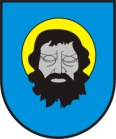 Wydział Funduszy EuropejskichSkarszewy, 05.12.2019 r.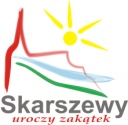 WFE.524.20.2019OGŁOSZENIE BURMISTRZA SKARSZEWBurmistrz Skarszew działając na podstawie art. 15 ust. 2d ustawy z dnia 24 kwietnia 2003 r. 
o działalności pożytku publicznego i o wolontariacie (t.j. Dz. U. 2019 poz. 688 z późn. zm.), ogłasza nabór na kandydatów na członków komisji konkursowej w celu opiniowania złożonych ofert w otwartym konkursie ofert na realizację zadań publicznych Gminy Skarszewy w 2020 roku.Burmistrz Skarszew zaprasza organizacje pozarządowe lub podmioty wymienione 
w art. 3 ust.3 ustawy z dnia 24 kwietnia 2003 r. o działalności pożytku publicznego 
i o wolontariacie (t.j. Dz. U. 2019 poz. 688 z późn. zm., dalej ustawa), do zgłaszania kandydatów na członków Komisji konkursowej w celu opiniowania złożonych ofert w otwartym konkursie ofert w celu wsparcia realizacji zadań publicznych Gminy Skarszewy realizowanych przez organizacje pozarządowe w 2020 roku. Celem niniejszego ogłoszenia jest wyłonienie kandydatów na członków Komisji konkursowej reprezentujących organizacje pozarządowe lub podmioty wymienione 
w art. 3 ust.3 ustawy.Udział w pracach komisji konkursowej jest nieodpłatny.Organizacja pozarządowa lub podmiot wymieniony w art. 3 ust. 3 ustawy o działalności pożytku publicznego i o wolontariacie, może zgłosić 1 kandydata.Komisja konkursowa opiniuje oferty złożone przez organizacje pozarządowe lub podmioty wymienione w art. 3 ust.3 ustawy w otwartym konkursie ofert w celu wsparcia realizacji zadań publicznych Gminy Skarszewy realizowanych przez organizacje pozarządowe 
w 2020 roku.Komisję Konkursową, powołuje Burmistrz Skarszew w drodze Zarządzenia.W skład komisji konkursowej wchodzi minimum 5 osób, w tym przedstawiciele Burmistrza, przedstawiciele organizacji, z wyłączeniem osób będących członkami organizacji biorących udział w konkursie oraz przedstawiciele Skarszewskiej Gminnej Rady Działalności Pożytku Publicznego, z wyłączeniem osób będących członkami organizacji biorących udział w konkursie.W skład Komisji konkursowej wchodzą osoby wskazane przez organizacje pozarządowe 
lub podmioty wymienione w art. 3 ust.3 ustawy o działalności pożytku publicznego 
i o wolontariacie, które spełniają łącznie następujące kryteria:nie reprezentują organizacji/podmiotów biorących udział w konkursie,nie pozostają wobec wnioskodawców biorących udział w konkursie w takim stosunku prawnym lub faktycznym, który mógłby budzić uzasadnione wątpliwości, 
co do bezstronności.Zgłoszenia należy składać na załączonym formularzu stanowiącym Załącznik nr 1 do niniejszego ogłoszenia (podpisane przez kandydata oraz przez osoby upoważnione do składania oświadczeń woli w imieniu organizacji zgłaszającej) w siedzibie Urzędu Miejskiego w Skarszewach, Plac Gen. J. Hallera 18, 83-250 Skarszewy do dnia 12 grudnia 2019 roku, do godz. 12.00.Za termin złożenia zgłoszenia uznaje się datę wpływu zgłoszenia do Urzędu.Załącznik nr 1FORMULARZ ZGŁOSZENIOWY KANDYDATA DO KOMISJI KONKURSOWEJOPINIUJĄCEJ OFERTY W OTWARTYM KONKURSIE OFERT NA REALIZACJĘ ZADAŃ PUBLICZNYCH GMINY SKARSZEWY W 2020 ROKU.Dane dotyczące kandydata na członka komisji:Imię i nazwisko kandydata na członka komisji, telefon kontaktowy, e-mail kontaktowy……………………………………………………………………………………………………………………………………………………………………………………………………Opis zaangażowania kandydata na członka komisji w działalność organizacji/podmiotów wymienionych w art. 3 ust. 3 ustawy o działalności pożytku publicznego i o wolontariacie………………………………………………………………………………………………………………………………………………………………………………………………………………………………………………………………………………………………………Nazwa organizacji/podmiotu oraz pełniona przez kandydata funkcja:……………………………………………………………………………………………………………………………………………………………………………………………………Zapoznaliśmy się z zasadami udziału przedstawicieli organizacji pozarządowych/podmiotów wymienionych w art. 3 ust. 3 ustawy o działalności pożytku publicznego i o wolontariacie w komisjach konkursowych.Zgłaszamy ww. kandydata do komisji konkursowej jako reprezentację naszej/naszych organizacji/podmiotu.……………………………………………………………podpis i pieczęcie członków Zarządu organizacji/podmiotu:Zgoda kandydata:Wyrażam zgodę na:Kandydowanie na członka komisji konkursowej opiniującej oferty w otwartym konkursie ofert na realizację zadań publicznych gminy Skarszewy w 2020 roku.Przetwarzanie moich danych osobowych w zakresie kandydowania na członka Komisji konkursowych oraz w zakresie prowadzonych otwartych konkursów ofert.Publikowanie na stronie internetowej Urzędu Miasta Skarszewy, moich danych osobowych w zakresie imienia i nazwiska, przynależności do konkretnej organizacji pozarządowej  oraz informacji na temat mojej działalności w sektorze pozarządowym.   Zapoznałem się z zasadami udziału przedstawicieli organizacji pozarządowych/podmiotów wymienionych w art. 3 ust. 3 ustawy o działalności pożytku publicznego i o wolontariacie w komisji konkursowej.……………………………………………………………data i podpis kandydata na członka komisjiKLAUZULA INFORMACYJNA DOT. PRZETWARZANIA DANYCH OSOBOWYCHNa podstawie art. 13 Rozporządzenia Parlamentu Europejskiego i Rady (UE) 2016/679 z dnia 27 kwietnia 
2016 r. w sprawie ochrony osób fizycznych w związku z przetwarzaniem danych osobowych i w sprawie swobodnego przepływu takich danych oraz uchylenia dyrektywy 95/46/WE (ogólne rozporządzenie o ochronie danych „RODO”), informujemy o zasadach przetwarzania Pani/Pana danych osobowych oraz 
o przysługujących Pani/Panu uprawnieniach:Administratorem danych osobowych jest Burmistrz Skarszew, Pl. Gen. J. Hallera 18, 83-250 Skarszewy, 
tel: 58 588 22 01, e-mail: skarszewy@skarszewy.plDane kontaktowe Inspektora Ochrony Danych: Jacek Kędzierski, e-mail: iod@skarszewy.plAdministrator przetwarza dane osobowe na podstawie art. 6 ust. 1 lit. c) RODO w związku z przepisami powszechnie obowiązującego prawa.Pani/Pana dane osobowe przetwarzane są w celu wypełnienia obowiązków prawnych ciążących na Administratorze.Odbiorcami Pani/Pana danych osobowych mogą być organy władzy publicznej oraz podmioty wykonujące zadania publiczne lub działające na zlecenie organów władzy publicznej, w zakresie i w celach, które wynikają z przepisów powszechnie obowiązującego prawa oraz inne podmioty, które na podstawie stosownych umów podpisanych z Administratorem przetwarzają dane osobowe.Dane osobowe będą przechowywane przez okres niezbędny do realizacji celów określonych w pkt. 4., a po tym czasie przez okres oraz w zakresie wymaganym przez przepisy powszechnie obowiązującego prawa.W związku z przetwarzaniem Pani/Pana danych osobowych przysługują Pani/Panu następujące uprawnienia: prawo dostępu do danych osobowych, w tym prawo do uzyskania kopii tych danych,prawo do żądania sprostowania (poprawiania) danych osobowych,prawo do żądania usunięcia danych osobowych (tzw. prawo do bycia zapomnianym), prawo do żądania ograniczenia przetwarzania danych osobowych,prawo do przenoszenia danych,prawo sprzeciwu wobec przetwarzania  danych, w zakresie, w jakim zostało to określone w RODO.Przysługuje Pani/Panu prawo wniesienia skargi do Prezesa Urzędu Ochrony Danych Osobowych.Podanie przez Panią/Pana danych osobowych jest obowiązkowe w sytuacji gdy przesłanką przetwarzania danych osobowych stanowi przepis prawa.Dane nie będą przekazywane do państwa trzeciego.Pani/Pana dane osobowe nie będą przetwarzane w sposób zautomatyzowany i nie będą profilowane.